KEMENTERIAN AGAMA REPUBLIK INDONESIA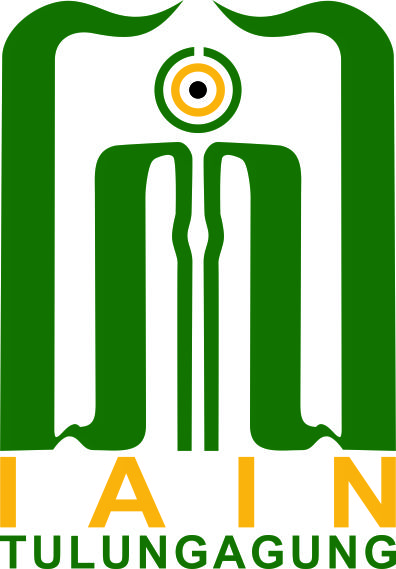 INSTITUT AGAMA ISLAM NEGERI TULUNGAGUNGFAKULTAS USHULUDDIN, ADAB DAN DAKWAHJalan Mayor Sujadi Timur Nomor 46 Tulungagung - Jawa Timur  66221Telepon (0355) 321513, 321656 Faximile (0355) 321656 0355-321513  fuad.iain-tulungagung.ac.id  fuad@iain-tulungagung.ac.idBERITA ACARA UJIAN PROPOSAL SKRIPSI FAKULTAS USHULUDDIN, ADAB DAN DAKWAHPada hari ini, ________ tanggal _______________ 2019 dilaksanakan ujian proposal skripsi Fakultas Ushuluddin, Adab dan Dakwah sebagai berikut:Nama	: 	NIM	: 	Jurusan	: 	Judul Proposal	: 	Berdasarkan hasil ujian dan persetujuan Penguji, maka proposal skripsi tersebut:*)DAPAT DILANJUTKAN dengan judul tetap.DAPAT DILANJUTKAN dengan merevisi judul (sesuai catatan ujian skripsi)DAPAT DILANJUTKAN dengan merevisi sebagian isi proposalDITOLAK dan harus menyusun proposal skripsi, kemudian ujian lagi.................................................................................................................................. Penguji:*)  lingkari salah satu.*) Berita acara ini setelah selesai ujian di Fotocopy terlebih dahulu, kemudian yang asli dikumpulkan                ke Bag. Akademik Fakultas.NoNama PengujiTanda Tangan1.